2 juni 2017 is de opleiding interne geneeskunde van ons mooie Albert Schweitzer Ziekenhuis gevisiteerd. Bij die gelegenheid heeft  Eric van Bommel, na 10 jaar trouwe dienst, afscheid genomen van de opleidingsverantwoordelijkheid.Om niet helemaal cold turkey te gaan is hij bereid gevonden nog enige tijd als plaatsvervangend opleider door te gaan.Eerder was Eric al twee keer plaatsvervangend opleider in het Drechtsteden ziekenhuis destijds en later in het nieuwe ASZ. Hij heeft veel betekend voor de opleiding van jonge dokters niet alleen in Dordrecht maar ook over de stadsgrenzen. Bovendien heeft hij met zijn retroperitoneale fibrose project de ontwikkeling van het klinisch wetenschappelijk onderzoek in ons ziekenhuis een flinke impuls gegeven.Zijn afscheid willen we niet ongemerkt laten passeren. Daarom organiseren we een feestelijk mini symposium op woensdagmiddag 22 november 2017 van 2 tot 5 uur.  Zonder uw aanwezigheid is dat feestje niet compleet.Sprekers: Dr. P. van Daele, internist – immunoloog. EMC RotterdamIgG gerelateerde ziekte; hype of nog te vaak genegeerd?Dr. P. Wismans, internist – expert importziekten. Havenziekenhuis RotterdamP. Wismans: Tropenkolder (historische kanttekeningen bij een aantal importziekten)T. Hendriksz, radioloog – opleider radiologie ASZ “De gezichten van RPF”L. Pelkmans, AIOS interne geneeskunde. Oud assistent ASZ.“Met vriendelijke groet, Dr. Van Bommel”De middag wordt afgesloten met een hapje en een drankje.Accreditatie wordt aangevraagdNamens de maatschap interne geneeskunde en de assistentengroep interne geneeskunde, ASZ, Dordrecht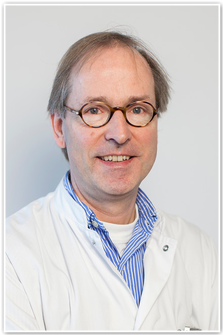 